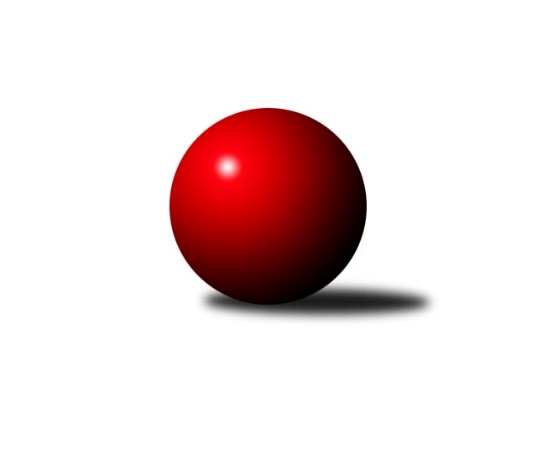 Č.17Ročník 2023/2024	4.2.2024Nejlepšího výkonu v tomto kole: 3357 dosáhlo družstvo: KK Vyškov CJihomoravská divize 2023/2024Výsledky 17. kolaSouhrnný přehled výsledků:KK Orel Ivančice	- KK Slovan Rosice B	3:5	3107:3226	9.0:15.0	2.2.TJ Sokol Brno IV	- KK Vyškov C	3:5	3267:3357	12.0:12.0	2.2.KC Zlín B	- TJ Sokol Šanov B	4:4	3228:3239	13.5:10.5	2.2.TJ Lokomotiva Valtice  	- TJ Sokol Husovice C	6:2	3173:3088	14.0:10.0	2.2.TJ Jiskra Otrokovice	- KK Kroměříž	2:6	3146:3210	9.5:14.5	3.2.SK Kuželky Dubňany 	- SK Podlužan Prušánky B	3:5	3258:3307	13.0:11.0	3.2.TJ Gumárny Zubří	- TJ Sokol Mistřín B		dohrávka		6.3.Tabulka družstev:	1.	TJ Lokomotiva Valtice 	17	12	1	4	84.0 : 52.0 	218.0 : 190.0 	 3279	25	2.	SK Podlužan Prušánky B	17	10	1	6	78.0 : 58.0 	197.5 : 210.5 	 3251	21	3.	KK Vyškov C	17	9	2	6	75.0 : 61.0 	211.5 : 196.5 	 3257	20	4.	TJ Sokol Mistřín B	16	9	1	6	67.0 : 61.0 	201.0 : 183.0 	 3206	19	5.	KK Orel Ivančice	17	9	0	8	70.0 : 66.0 	203.0 : 205.0 	 3258	18	6.	TJ Sokol Brno IV	16	8	1	7	60.5 : 67.5 	190.5 : 193.5 	 3291	17	7.	SK Kuželky Dubňany	17	8	0	9	70.0 : 66.0 	214.0 : 194.0 	 3249	16	8.	TJ Sokol Šanov B	17	7	2	8	65.0 : 71.0 	198.5 : 209.5 	 3247	16	9.	KC Zlín B	17	7	2	8	64.0 : 72.0 	199.5 : 208.5 	 3235	16	10.	TJ Jiskra Otrokovice	17	6	4	7	64.0 : 72.0 	199.0 : 209.0 	 3215	16	11.	TJ Gumárny Zubří	15	6	3	6	68.0 : 52.0 	195.5 : 164.5 	 3246	15	12.	KK Slovan Rosice B	17	6	2	9	63.0 : 73.0 	199.5 : 208.5 	 3219	14	13.	KK Kroměříž	17	5	1	11	50.0 : 86.0 	195.0 : 213.0 	 3238	11	14.	TJ Sokol Husovice C	17	4	2	11	57.5 : 78.5 	185.5 : 222.5 	 3179	10Podrobné výsledky kola:	 KK Orel Ivančice	3107	3:5	3226	KK Slovan Rosice B	Vojtěch Šmarda	140 	 142 	 122 	138	542 	 2:2 	 536 	 151	141 	 125	119	Petr Streubel	Martin Bublák	133 	 150 	 133 	155	571 	 4:0 	 506 	 120	136 	 106	144	Markéta Hrdličková *1	František Zemek	111 	 104 	 98 	127	440 	 0:4 	 578 	 155	136 	 149	138	Miroslav Ptáček	Jan Svoboda	140 	 137 	 133 	112	522 	 0:4 	 558 	 147	142 	 137	132	Marián Pačiska	Luboš Staněk	133 	 106 	 151 	123	513 	 1:3 	 538 	 156	130 	 127	125	Michal Klvaňa	Jaromír Klika	138 	 146 	 116 	119	519 	 2:2 	 510 	 127	113 	 138	132	Šárka Palkovározhodčí: František Zemekstřídání: *1 od 61. hodu Kristýna KlištincováNejlepší výkon utkání: 578 - Miroslav Ptáček	 TJ Sokol Brno IV	3267	3:5	3357	KK Vyškov C	Lukáš Chadim	119 	 141 	 132 	145	537 	 2:2 	 549 	 145	142 	 120	142	Kamil Bednář	Petr Trusina	146 	 123 	 124 	158	551 	 2:2 	 550 	 141	145 	 127	137	Jana Kurialová	Miroslav Vítek	123 	 137 	 142 	126	528 	 2:2 	 537 	 138	142 	 132	125	Vladimír Crhonek	Radoslav Rozsíval	127 	 133 	 136 	128	524 	 3:1 	 527 	 126	152 	 132	117	Jaroslav Zahrádka	Radim Máca	125 	 143 	 140 	170	578 	 2:2 	 575 	 141	139 	 165	130	Břetislav Láník	Marek Rozsíval	140 	 133 	 148 	128	549 	 1:3 	 619 	 167	147 	 126	179	Tomáš Procházkarozhodčí:  Vedoucí družstevNejlepší výkon utkání: 619 - Tomáš Procházka	 KC Zlín B	3228	4:4	3239	TJ Sokol Šanov B	Zdeněk Bachňák	152 	 135 	 118 	142	547 	 3:1 	 527 	 129	130 	 132	136	Pavel Petrů	Zdeněk Šeděnka	130 	 139 	 124 	137	530 	 2.5:1.5 	 505 	 115	114 	 124	152	Petr Bakaj	Filip Vrzala	120 	 142 	 153 	150	565 	 2:2 	 550 	 131	151 	 143	125	Kristýna Blechová	Martina Zimáková	132 	 135 	 145 	146	558 	 4:0 	 505 	 108	131 	 140	126	Marian Bureš	Tomáš Matlach	136 	 110 	 125 	151	522 	 1:3 	 581 	 140	163 	 143	135	Aleš Procházka	Petr Polepil	130 	 132 	 129 	115	506 	 1:3 	 571 	 128	139 	 170	134	Ivana Blechovározhodčí: Zdeněk BachňákNejlepší výkon utkání: 581 - Aleš Procházka	 TJ Lokomotiva Valtice  	3173	6:2	3088	TJ Sokol Husovice C	Roman Mlynarik	129 	 141 	 136 	144	550 	 4:0 	 481 	 127	121 	 112	121	Vojtěch Stárek	Robert Herůfek	147 	 136 	 121 	142	546 	 3:1 	 528 	 134	132 	 123	139	Petr Chovanec	Marta Volfová	137 	 127 	 112 	131	507 	 0:4 	 564 	 169	129 	 125	141	Igor Sedlák	Roman Krůza	145 	 120 	 125 	109	499 	 3:1 	 497 	 136	111 	 120	130	Lukáš Lehocký *1	František Herůfek ml.	148 	 147 	 140 	124	559 	 3:1 	 494 	 140	119 	 107	128	Marek Škrabal	Josef Vařák	130 	 121 	 129 	132	512 	 1:3 	 524 	 134	126 	 138	126	Jiří Rauschgoldrozhodčí:  Vedoucí družstevstřídání: *1 od 91. hodu Radim HerůfekNejlepší výkon utkání: 564 - Igor Sedlák	 TJ Jiskra Otrokovice	3146	2:6	3210	KK Kroměříž	Pavel Jurásek	111 	 119 	 133 	164	527 	 1:3 	 539 	 140	124 	 145	130	Lenka Haboňová	Barbora Pekárková ml.	138 	 143 	 121 	153	555 	 2:2 	 526 	 140	132 	 138	116	Radek Ingr	Zdeněk Drlík	105 	 118 	 127 	159	509 	 2:2 	 527 	 124	152 	 117	134	Petr Boček	Michael Divílek ml.	126 	 137 	 142 	107	512 	 1:3 	 537 	 127	127 	 147	136	Jaroslav Pavlík	Michael Divílek st.	116 	 114 	 107 	138	475 	 1:3 	 546 	 129	159 	 133	125	Jiří Tesař	Jiří Gach	135 	 135 	 157 	141	568 	 2.5:1.5 	 535 	 136	122 	 136	141	Daniel Machrozhodčí: Michael Divílek ml.Nejlepší výkon utkání: 568 - Jiří Gach	 SK Kuželky Dubňany 	3258	3:5	3307	SK Podlužan Prušánky B	Vít Svoboda	124 	 145 	 117 	183	569 	 2:2 	 543 	 142	125 	 132	144	Sára Zálešáková	Stanislav Herka	130 	 118 	 121 	140	509 	 0:4 	 587 	 148	143 	 147	149	Aleš Zálešák	Alžběta Harcová	119 	 138 	 132 	114	503 	 2:2 	 553 	 147	137 	 127	142	Josef Toman	Antonín Kratochvíla	148 	 151 	 152 	136	587 	 4:0 	 529 	 124	145 	 129	131	Michal Teraz	Marek Dostál	141 	 129 	 154 	137	561 	 2:2 	 581 	 110	155 	 144	172	Michal Tušl	Roman Janás	117 	 143 	 142 	127	529 	 3:1 	 514 	 142	117 	 129	126	Jakub Tomanrozhodčí: Alžběta HarcováNejlepšího výkonu v tomto utkání: 587 kuželek dosáhli: Aleš Zálešák, Antonín KratochvílaPořadí jednotlivců:	jméno hráče	družstvo	celkem	plné	dorážka	chyby	poměr kuž.	Maximum	1.	Martin Bublák 	KK Orel Ivančice	589.98	377.4	212.6	2.0	9/9	(621)	2.	Petr Streubel 	KK Slovan Rosice B	580.02	382.6	197.4	4.4	7/10	(620)	3.	Roman Mlynarik 	TJ Lokomotiva Valtice  	576.39	384.9	191.4	5.1	7/8	(621)	4.	Marek Rozsíval 	TJ Sokol Brno IV	572.23	372.5	199.7	1.9	8/8	(619)	5.	Jiří Zemek 	KK Orel Ivančice	572.00	375.6	196.4	3.5	6/9	(614)	6.	Michael Divílek  ml.	TJ Jiskra Otrokovice	570.85	373.2	197.6	2.8	9/10	(605)	7.	Dušan Ryba 	TJ Sokol Mistřín B	569.59	378.0	191.6	2.9	8/9	(601)	8.	Aleš Procházka 	TJ Sokol Šanov B	566.13	373.8	192.3	3.1	9/9	(603)	9.	Miroslav Ptáček 	KK Slovan Rosice B	565.45	382.3	183.1	6.9	7/10	(578)	10.	Jiří Gach 	TJ Jiskra Otrokovice	562.09	381.2	180.9	5.6	8/10	(602)	11.	Daniel Mach 	KK Kroměříž	560.88	379.2	181.7	5.9	8/8	(602)	12.	Radim Máca 	TJ Sokol Brno IV	558.33	367.3	191.0	4.3	8/8	(605)	13.	Ludmila Satinská 	TJ Gumárny Zubří	556.14	375.4	180.7	4.2	8/8	(598)	14.	Jan Svoboda 	KK Orel Ivančice	556.03	371.8	184.2	4.7	9/9	(615)	15.	Milan Svačina 	KK Vyškov C	555.08	371.5	183.6	5.2	8/9	(603)	16.	Josef Toman 	SK Podlužan Prušánky B	554.65	373.4	181.2	6.1	9/10	(613)	17.	Vít Svoboda 	SK Kuželky Dubňany 	553.31	372.1	181.2	5.2	8/8	(610)	18.	Aleš Zálešák 	SK Podlužan Prušánky B	553.21	373.1	180.1	5.3	8/10	(593)	19.	Jaroslav Polášek 	TJ Sokol Mistřín B	552.88	371.5	181.4	4.6	8/9	(593)	20.	Martina Zimáková 	KC Zlín B	552.69	371.4	181.3	3.8	9/9	(591)	21.	Michal Klvaňa 	KK Slovan Rosice B	551.86	369.2	182.6	5.8	10/10	(572)	22.	František Herůfek  ml.	TJ Lokomotiva Valtice  	551.61	372.8	178.8	5.7	8/8	(584)	23.	Marek Dostál 	SK Kuželky Dubňany 	551.52	363.1	188.4	4.4	6/8	(601)	24.	Zdeněk Bachňák 	KC Zlín B	550.94	376.5	174.4	6.4	7/9	(572)	25.	Igor Sedlák 	TJ Sokol Husovice C	550.22	373.3	177.0	7.7	9/10	(600)	26.	Pavel Kubálek 	KC Zlín B	549.70	364.0	185.7	5.6	8/9	(595)	27.	Michaela Varmužová 	TJ Sokol Mistřín B	549.63	374.5	175.2	6.0	7/9	(582)	28.	Jiří Tesař 	KK Kroměříž	549.56	375.6	174.0	5.6	8/8	(601)	29.	Marta Volfová 	TJ Lokomotiva Valtice  	549.02	368.6	180.5	6.9	8/8	(580)	30.	Josef Vařák 	TJ Lokomotiva Valtice  	548.87	363.0	185.8	7.0	6/8	(578)	31.	Radek Horák 	TJ Sokol Mistřín B	548.16	363.6	184.6	3.8	8/9	(595)	32.	Roman Janás 	SK Kuželky Dubňany 	547.39	372.6	174.8	4.6	6/8	(594)	33.	Jana Kurialová 	KK Vyškov C	547.25	361.9	185.4	7.4	8/9	(586)	34.	Lukáš Chadim 	TJ Sokol Brno IV	546.06	371.7	174.3	6.7	8/8	(582)	35.	Pavel Husar 	TJ Sokol Brno IV	545.94	367.5	178.4	6.6	7/8	(592)	36.	Miroslav Vítek 	TJ Sokol Brno IV	545.02	365.9	179.1	9.1	8/8	(568)	37.	Jiří Satinský 	TJ Gumárny Zubří	544.69	370.4	174.3	7.4	8/8	(569)	38.	Šárka Palková 	KK Slovan Rosice B	544.36	360.7	183.7	5.9	9/10	(614)	39.	Barbora Pekárková  ml.	TJ Jiskra Otrokovice	544.21	363.4	180.8	6.2	8/10	(579)	40.	Pavel Petrů 	TJ Sokol Šanov B	544.20	365.6	178.6	6.9	9/9	(602)	41.	Miloslav Krejčí 	KK Vyškov C	543.11	364.9	178.2	5.9	7/9	(584)	42.	Radek Ingr 	KK Kroměříž	542.78	367.9	174.9	6.9	8/8	(580)	43.	Jaroslav Zahrádka 	KK Vyškov C	542.50	369.0	173.5	9.3	8/9	(574)	44.	Martin Štěpánek 	TJ Gumárny Zubří	541.93	368.6	173.3	5.8	8/8	(600)	45.	Kristýna Blechová 	TJ Sokol Šanov B	540.14	363.6	176.6	5.9	9/9	(599)	46.	Petr Jonášek 	TJ Jiskra Otrokovice	539.90	373.4	166.5	7.4	9/10	(589)	47.	Alžběta Harcová 	SK Kuželky Dubňany 	539.74	365.8	173.9	9.0	7/8	(607)	48.	Michal Tušl 	SK Podlužan Prušánky B	538.85	366.2	172.7	7.3	10/10	(608)	49.	Jakub Toman 	SK Podlužan Prušánky B	538.20	367.6	170.6	7.5	10/10	(592)	50.	Ivana Blechová 	TJ Sokol Šanov B	538.11	361.2	176.9	6.0	9/9	(580)	51.	Petr Boček 	KK Kroměříž	537.10	372.5	164.6	8.3	8/8	(566)	52.	Petr Polepil 	KC Zlín B	536.96	363.4	173.6	7.1	8/9	(578)	53.	Sára Zálešáková 	SK Podlužan Prušánky B	536.46	368.2	168.2	5.9	9/10	(622)	54.	Roman Krůza 	TJ Lokomotiva Valtice  	535.23	368.2	167.1	8.0	8/8	(616)	55.	Ota Adámek 	TJ Gumárny Zubří	535.17	363.2	172.0	8.3	6/8	(568)	56.	Adam Eliáš 	KK Orel Ivančice	535.11	372.9	162.2	8.9	6/9	(569)	57.	Radoslav Rozsíval 	TJ Sokol Brno IV	532.87	361.3	171.5	6.5	6/8	(565)	58.	Tomáš Matlach 	KC Zlín B	532.80	360.1	172.7	8.6	7/9	(577)	59.	Petr Chovanec 	TJ Sokol Husovice C	532.53	361.6	171.0	6.9	9/10	(586)	60.	Vojtěch Šmarda 	KK Orel Ivančice	531.16	357.4	173.8	5.8	7/9	(559)	61.	Luděk Svozil 	TJ Sokol Mistřín B	530.50	360.5	170.0	6.0	6/9	(585)	62.	Radim Kozumplík 	TJ Sokol Husovice C	530.40	361.4	169.0	7.4	7/10	(606)	63.	Marian Bureš 	TJ Sokol Šanov B	528.04	361.3	166.7	9.7	7/9	(588)	64.	Břetislav Láník 	KK Vyškov C	527.29	360.6	166.7	7.6	8/9	(587)	65.	Zdeněk Drlík 	TJ Jiskra Otrokovice	526.37	358.9	167.4	8.6	7/10	(549)	66.	Lukáš Lehocký 	TJ Sokol Husovice C	525.96	359.2	166.8	9.1	9/10	(564)	67.	Zdeněk Jurkovič 	SK Kuželky Dubňany 	525.16	360.7	164.5	8.2	8/8	(571)	68.	Petr Bakaj 	TJ Sokol Šanov B	522.69	356.6	166.1	7.4	8/9	(568)	69.	Jaroslav Pavlík 	KK Kroměříž	521.79	357.5	164.3	7.1	8/8	(563)	70.	Miroslav Polášek 	KC Zlín B	521.57	360.7	160.9	8.2	7/9	(556)	71.	Jaromír Klika 	KK Orel Ivančice	505.63	350.3	155.3	9.6	9/9	(538)	72.	Kristýna Klištincová 	KK Slovan Rosice B	505.19	352.8	152.4	12.5	8/10	(581)	73.	Michael Divílek  st.	TJ Jiskra Otrokovice	495.85	353.1	142.8	13.3	8/10	(573)	74.	Jaroslav Smrž 	KK Slovan Rosice B	494.39	354.3	140.1	14.6	7/10	(565)		Radek Vrška 	TJ Sokol Šanov B	591.00	407.0	184.0	9.0	1/9	(591)		Tomáš Procházka 	KK Vyškov C	589.67	373.3	216.3	1.7	3/9	(619)		Pavel Flamík 	SK Podlužan Prušánky B	583.00	383.0	200.0	6.0	1/10	(583)		Václav Kratochvíla 	SK Kuželky Dubňany 	575.00	403.0	172.0	6.0	1/8	(575)		Jaroslav Trochta 	KC Zlín B	571.33	376.3	195.0	4.2	3/9	(619)		Martin Gabrhel 	TJ Sokol Husovice C	568.00	377.5	190.5	6.5	2/10	(571)		Antonín Kratochvíla 	SK Kuželky Dubňany 	567.05	376.3	190.8	5.4	5/8	(593)		Štěpánka Vytisková 	SK Podlužan Prušánky B	564.19	376.5	187.7	3.1	6/10	(606)		Robert Pacal 	TJ Sokol Husovice C	563.00	371.0	192.0	2.0	1/10	(563)		Lucie Šťastná 	TJ Gumárny Zubří	561.35	368.0	193.4	4.6	4/8	(579)		Kamil Bednář 	KK Vyškov C	560.67	383.1	177.6	5.3	4/9	(589)		Pavel Struhař 	KC Zlín B	559.00	384.0	175.0	5.0	2/9	(570)		Robert Herůfek 	TJ Lokomotiva Valtice  	558.77	382.5	176.3	6.7	5/8	(611)		Robert Mondřík 	KK Vyškov C	557.68	373.6	184.0	5.5	5/9	(604)		Filip Vrzala 	KC Zlín B	557.50	378.0	179.5	4.5	1/9	(565)		Marián Pačiska 	KK Slovan Rosice B	557.17	392.0	165.2	6.7	3/10	(590)		Tereza Divílková 	TJ Jiskra Otrokovice	556.50	357.5	199.0	4.5	2/10	(565)		Filip Mlčoch 	KC Zlín B	553.00	383.0	170.0	10.0	1/9	(553)		Radek Janás 	KC Zlín B	551.00	371.0	180.0	4.0	1/9	(551)		Josef Černý 	SK Kuželky Dubňany 	549.73	371.1	178.6	4.6	3/8	(576)		Petr Bakaj  ml.	TJ Sokol Šanov B	549.50	373.6	175.9	5.6	3/9	(584)		Rostislav Rybárský 	SK Kuželky Dubňany 	541.00	362.0	179.0	4.0	1/8	(541)		Miroslav Macháček 	TJ Gumárny Zubří	540.55	372.9	167.7	7.3	4/8	(555)		Petr Kesjár 	TJ Sokol Šanov B	539.00	370.5	168.5	2.5	2/9	(540)		Tomáš Peřina 	TJ Sokol Husovice C	538.83	369.7	169.1	6.0	5/10	(575)		Lenka Haboňová 	KK Kroměříž	538.80	369.5	169.3	6.9	5/8	(559)		Nela Vrbíková 	TJ Jiskra Otrokovice	538.00	342.0	196.0	5.0	1/10	(538)		Jiří Rauschgold 	TJ Sokol Husovice C	534.00	360.3	173.7	6.6	6/10	(568)		Ondřej Peterka 	KK Orel Ivančice	534.00	371.5	162.5	11.5	2/9	(540)		Radim Herůfek 	TJ Sokol Husovice C	533.33	365.7	167.7	7.3	3/10	(556)		Kateřina Ondrouchová 	TJ Jiskra Otrokovice	533.00	348.0	185.0	6.0	1/10	(533)		Radek Vetyška 	TJ Gumárny Zubří	531.68	364.6	167.1	8.4	5/8	(574)		Tomáš Stodůlka 	TJ Gumárny Zubří	531.52	361.4	170.2	7.6	5/8	(564)		Karel Plaga 	KK Slovan Rosice B	530.79	357.8	173.0	7.3	6/10	(568)		Jan Veselovský 	TJ Sokol Husovice C	529.25	362.3	167.0	10.8	2/10	(544)		Roman Rychtárik 	KK Slovan Rosice B	529.00	371.0	158.0	12.0	1/10	(529)		Zbyněk Škoda 	TJ Lokomotiva Valtice  	528.92	365.9	163.0	8.9	4/8	(557)		Michal Teraz 	SK Podlužan Prušánky B	528.12	367.8	160.3	8.9	6/10	(571)		Martin Maša 	KK Orel Ivančice	526.50	351.0	175.5	6.0	2/9	(531)		Ivan Januška 	TJ Sokol Šanov B	526.00	372.0	154.0	8.0	1/9	(526)		Vladimír Crhonek 	KK Vyškov C	525.00	361.7	163.4	11.8	5/9	(571)		Václav Luža 	TJ Sokol Mistřín B	524.00	349.0	175.0	5.0	1/9	(524)		Drahomír Urc 	TJ Sokol Mistřín B	522.65	364.4	158.3	12.7	4/9	(538)		Petr Matuška 	KK Vyškov C	522.25	354.5	167.8	5.8	4/9	(566)		Marek Škrabal 	TJ Sokol Husovice C	521.83	370.0	151.8	9.3	2/10	(579)		Zdeněk Šeděnka 	KC Zlín B	521.11	365.4	155.7	9.7	3/9	(535)		Petr Blecha 	TJ Sokol Šanov B	519.00	352.0	167.0	8.0	1/9	(519)		Petr Trusina 	TJ Sokol Brno IV	518.94	370.1	148.8	9.1	4/8	(561)		Stanislav Herka 	SK Kuželky Dubňany 	517.56	360.9	156.6	10.0	5/8	(572)		Jan Donneberger 	KK Vyškov C	517.00	363.0	154.0	8.0	1/9	(517)		Martin Novotný 	KK Kroměříž	515.00	361.7	153.3	10.3	3/8	(527)		Luboš Staněk 	KK Orel Ivančice	511.75	356.6	155.1	9.0	4/9	(540)		Pavel Jurásek 	TJ Jiskra Otrokovice	510.75	358.0	152.7	10.2	6/10	(597)		Milan Peťovský 	TJ Sokol Mistřín B	507.25	358.5	148.8	10.5	4/9	(529)		Petr Kuběna 	KK Kroměříž	507.22	348.4	158.8	11.0	3/8	(524)		Zdeněk Kratochvíla 	SK Kuželky Dubňany 	505.00	352.0	153.0	10.0	1/8	(505)		Jan Herzán 	TJ Lokomotiva Valtice  	505.00	360.0	145.0	8.0	1/8	(505)		Adam Pavel Špaček 	TJ Sokol Mistřín B	504.20	357.9	146.3	12.4	5/9	(512)		Vojtěch Stárek 	TJ Sokol Husovice C	503.50	355.0	148.5	9.0	2/10	(526)		Martin Sedlák 	TJ Sokol Husovice C	500.00	339.0	161.0	9.0	1/10	(500)		Petr Vrzalík 	KC Zlín B	487.00	336.0	151.0	13.0	1/9	(487)		Patrik Jurásek 	SK Kuželky Dubňany 	487.00	374.0	113.0	8.0	1/8	(487)		Magda Winterová 	KK Slovan Rosice B	484.00	329.5	154.5	10.0	2/10	(503)		František Zemek 	KK Orel Ivančice	477.67	338.0	139.7	14.7	3/9	(504)		Stanislav Poledňák 	KK Kroměříž	463.00	334.0	129.0	18.0	1/8	(463)		Pavel Martinek 	TJ Sokol Šanov B	451.00	321.0	130.0	11.0	1/9	(451)Sportovně technické informace:Starty náhradníků:registrační číslo	jméno a příjmení 	datum startu 	družstvo	číslo startu23462	Vladimír Crhonek	02.02.2024	KK Vyškov C	1x
Hráči dopsaní na soupisku:registrační číslo	jméno a příjmení 	datum startu 	družstvo	21547	Markéta Hrdličková	02.02.2024	KK Slovan Rosice B	Program dalšího kola:18. kolo9.2.2024	pá	18:00	KK Vyškov C - TJ Lokomotiva Valtice  	9.2.2024	pá	18:00	TJ Sokol Husovice C - KC Zlín B	9.2.2024	pá	18:00	TJ Sokol Šanov B - KK Kroměříž	9.2.2024	pá	18:00	KK Slovan Rosice B - SK Kuželky Dubňany 	9.2.2024	pá	18:00	SK Podlužan Prušánky B - TJ Gumárny Zubří	10.2.2024	so	9:30	TJ Jiskra Otrokovice - KK Orel Ivančice	10.2.2024	so	16:30	TJ Sokol Mistřín B - TJ Sokol Brno IV	Nejlepší šestka kola - absolutněNejlepší šestka kola - absolutněNejlepší šestka kola - absolutněNejlepší šestka kola - absolutněNejlepší šestka kola - dle průměru kuželenNejlepší šestka kola - dle průměru kuželenNejlepší šestka kola - dle průměru kuželenNejlepší šestka kola - dle průměru kuželenNejlepší šestka kola - dle průměru kuželenPočetJménoNázev týmuVýkonPočetJménoNázev týmuPrůměr (%)Výkon1xTomáš ProcházkaVyškov C6191xTomáš ProcházkaVyškov C114.436193xAntonín KratochvílaDubňany5871xMiroslav PtáčekRosice B109.915784xAleš ZálešákPrušánky B5879xMartin BublákIvančice108.585715xDušan RybaMistřín B5824xDušan RybaMistřín B108.565825xAleš ProcházkaŠanov B5812xAleš ZálešákPrušánky B108.165872xMichal TušlPrušánky B5813xAntonín KratochvílaDubňany108.16587